TEHNISKĀ SPECIFIKĀCIJA Nr. TS_0403.011 v1Atslēga Ratchet tipa ar sprūda mehānismu, spriegumaktīvajiem darbiem līdz 1 kVAttēlam ir informatīvs raksturs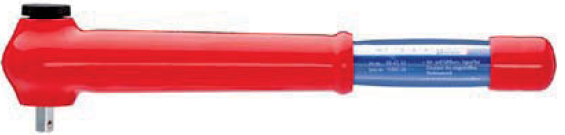 Nr.AprakstsMinimālā tehniskā prasībaPiedāvātā produkta konkrētais tehniskais aprakstsAvots PiezīmesVispārīgā informācija1.Ražotājs (preces ražotāja nosaukums un preces ražotājvalsts) Norādīt informāciju2.Nr. 0403.011 Atslēga Ratchet tipa ar sprūda mehānismu, spriegumaktīvajiem darbiem līdz 1 kVNorādīt pilnu preces tipa apzīmējumu3.Parauga piegāde laiks tehniskajai izvērtēšanai (pēc pieprasījuma), darba dienasNorādīt vērtībuStandarti4.Atbilstība standartam  LVS EN ISO 6789-1:2017 Skrūvju un uzgriežņu montāžas darbarīki. Dinamometriskie rokas darbarīki. 1.daļa: Prasības un metodes konstrukcijas atbilstības un kvalitātes atbilstības testēšanai. Minimālās prasības atbilstības deklarācijai (ISO 6789-1:2017)Atbilst5.Atbilstība standartam LVS NE ISO 6789-2:2017 Skrūvju un uzgriežņu montāžas darbarīki. Dinamometriskie rokas darbarīki. 2.daļa: Prasības kalibrēšanai un mērījumu nenoteiktības noteikšanai (ISO 6789-2:2017)AtbilstDokumentācija6.Oriģinālā lietošanas instrukcija sekojošās valodāsLV vai EN7.Iesniegts instrumenta attēls, kurš atbilst šādām prasībām: • .jpg formāts,• izšķiršanas spēja ne mazāka par 2Mpix• ir iespēja redzēt visu instrumentu un izlasīt visus uzrakstus uz tā,• attēls nav papildināts ar reklāmu.AtbilstVides nosacījumi8.Minimāla darba temperatūra≤ -5ºC9.Maksimāla darba temperatūra≥ +30ºCRaksturlielumi10.Pievienojums½”11.Griezes momenta kontroleUz labo un kreiso pusi12.Garums (mm)200 –270Izolācija13.Saskaņā ar standarta LVS EN 60900:2018 Spriegumaktīvs darbs. Rokas instrumenti lietošanai maiņspriegumam līdz 1000 V un līdzspriegumam līdz 1500 V (IEC 60900:2018)AtbilstPiegāde14.Piegādes komplektsIzolēta atslēga  Ratchet tipa ar sprūda mehānismu. Piegāde ar uzglabāšanas futrāli.